VendégelőadóinkBogdán Mária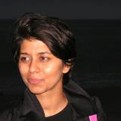 médiakutatóA Pécsi Tudományegyetem Kommunikációtudományi Doktori Programjának hallgatója. Alapszakon televíziós szerkesztőként, mesterszakon kulturális menedzserként végzett. Újságírói gyakorlattal rendelkező kutató. Doktori kutatásának témája a magyarországi romák médiareprezentációja, a gyűlöletbeszéd, a rejtett diszkriminációs mechanizmusok.Daróczi Ágnes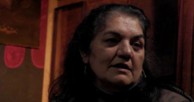 kutató, civiljogi aktivistaDaróczi Ágnes meghatározó szerepet töltött be a roma értelmiség politikai és kulturális önszerveződésében a nyolcvanas évek kádár-kori Magyarországán. A rendszerváltozás után a közszolgálati televízió Patrin Magazinjának főszerkesztőjeként tevékenykedett. Részt vett több roma kulturális alapítvány létrehozásában és munkájában (Romaversitas, Phralipe, Romédia). Nemzetközileg elismert roma közéleti személyiség. Junghaus Tímea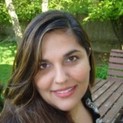 művészettörténész, kurátorJunghaus Tímea művészettörténész és kortárs művészeti kurátor. Az 52. Velencei Biennálé I. Roma Pavilonjának kurátori munkájáért Kairos Díjjal tüntették ki 2007-ben. Kutatásai és publikációi kiterjednek a kortárs művészetek és a kritikai elméletek érintkezési területeire, különös tekintettel a kulturális különbség, kisebbségábrázolás és kolonializmus témaköreire. Jelenleg doktori kutatásán dolgozik az ELTE Film-, Média és Kultúraelméleti Doktori Programján és a Magyar Tudományos Akadémia Művészettörténeti Intézetében dolgozik. Létrehozott egy budapesti központú civil szervezetet, az Európai Roma Kulturális Alapítványt, amelynek számos projektje közül az egyik legjelentősebb a Galéria8 alapítása és működtetése.Dr. Kóczé Angéla PhD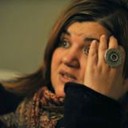 szociológusA Közép-európai Egyetem Szociológia és Szociális Antropológia Doktori Programján szerezte meg doktori fokozatát. Dolgozatának címe. „Gender, etnicitás és osztályhelyzet: roma nők politikai aktivizmusa és társadalmi küzdelmei”. Számos angol és magyar nyelven publikált írásában foglalkozik az interszekcionalizmus problémájával. Feminista, posztkolonialista szemléletű kutatásai új paradigmát jelentenek a szociológiai kutatásokban. A Romaversitas Alapítvány alapító, majd kuratóriumi tagja. Jelenleg Fulbright ösztöndíjas vendégelőadó az Egyesült Államokban. Dr. Orsós Anna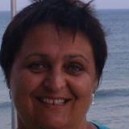 nyelvészOrsós Anna a Pécsi Tudományegyetem Romológia Tanszékének vezetője, egyetemi tanár. Szociolingvisztikai kutatásai szerteágazóak: kiterjednek a gender és nyelvhasználat, a nyelvi emberi jogok, a kisebbségi nyelvoktatás területeire. A beás nyelv írásbeliségének megalapozója. A beás-magyar kétnyelvűség kutatásával jelentős eredményeket ért el az iskolai nyelvi hátrány leküzdéséhez kapcsolódó módszertanok kidolgozásában.Zsigó Jenő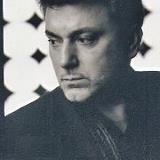 szociológus, civil aktivista, zenészZsigó Jenő szociológus, civil aktivista és zenész. Meghatározó szerepet töltött be a roma értelmiség politikai és kulturális önszerveződésében a nyolcvanas évek kádár-kori Magyarországán. Az Ando Drom nevű, nemzetközi hírnevű, hagyományos cigány zenét játszó zenekar alapító tagja volt.A rendszerváltozás után aktívan részt vett a roma civiljogi mozgalomban. 1990-ben a vezetésével alakult meg a Magyarországi Roma Parlament, több civil szervezet összefogásával. Ugyancsak alapítója volt az Amaro Drom nevű társadalmi, közéleti, kulturális havilapnak, ahol fontos, elemző, vitaindító írásai megjelentek.